SUPPLEMENTAL INFORMATIONTargeted panel sequencing in pediatric primary cardiomyopathy supports a critical role of TNNI3 Jirko Kühnisch1,2*, Christopher Herbst1,2,3*, Nadya Al-Wakeel-Marquard2,3,4, Josephine Dartsch1, Manuel Holtgrewe5,6, Anwar Baban7, Giulia Mearini8,9, Juliane Hardt10,11, Konstantinos Kolokotronis12, Brenda Gerull13, Lucie Carrier8,9, Dieter Beule5,14, Stephan Schubert2,3, Daniel Messroghli2,15,16, Franziska Degener2,3,4, Felix Berger2,3,17, Sabine Klaassen1,2,17* These authors contributed equally to the workCorrespondence to: Sabine Klaassen, MDExperimental and Clinical Research Center (ECRC), a joint cooperation between the Charité Medical Faculty and the Max Delbrück Center for Molecular Medicine (MDC), Lindenberger Weg 80, 13125 Berlin, Germany Phone: +4930 9406-3319, Fax: +49 30 9406-3358, Email: klaassen@mdc-berlin.deSUPPLEMENTAL FIGURES S1-S6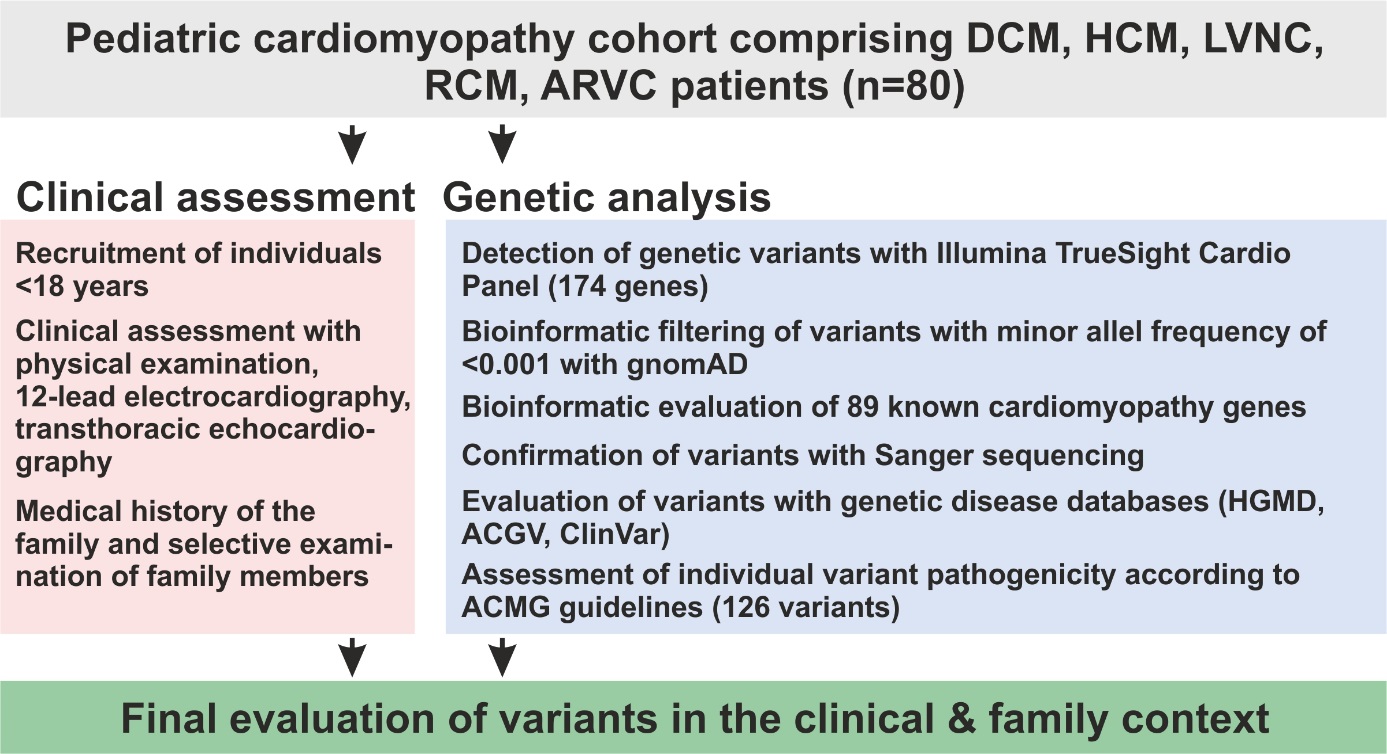 Figure S1. Flow chart of study design and genetic evaluation approach. Patients of the cohort were classified for cardiomyopathy (DCM, HCM, LVNC, RCM, and ARVC) after cardiological assessment. DNA samples of index patients were genetically investigated with a NGS CardioPanel approach. Accumulated clinical and genetic information was used for final assessment of detected variants. For interpretation of sequence variants according to ACMG criteria a frequency threshold of <0.0001 was applied.Abbreviations: hypertrophic cardiomyopathy (HCM), dilated cardiomyopathy (DCM), restrictive cardiomyopathy (RCM), left ventricular noncompaction cardiomyopathy (LVNC),  arrhythmogenic right ventricular cardiomyopathy (ARVC), Genome Aggregation Database (gnomAD), human gene mutation database (HGMD), atlas of cardiac genetic variation (ACGV), National Center for Biotechnology (NCBI) database ClinVar, American College of Medical Genetics (ACMG) guidelines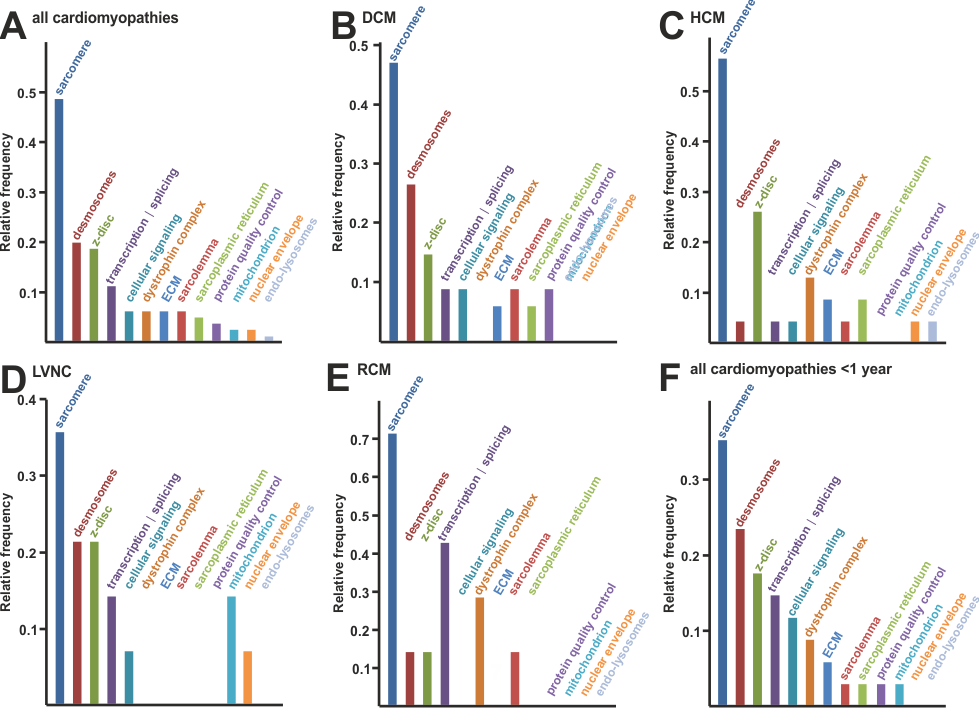 Figure S2. Relative frequency of patients per functional group.A, Detected variants were classified according to molecular functional groups (see Table S1). The relative frequency of patients with VOI per functional group is plotted for the entire cohort. B-E, The relative frequency of patients with VOI per functional group for CMP subtypes DCM, HCM, LVNC, and RCM. F, The relative frequency of patients with VOI per functional group shown for patients with diagnosis of CMP <1 year of age.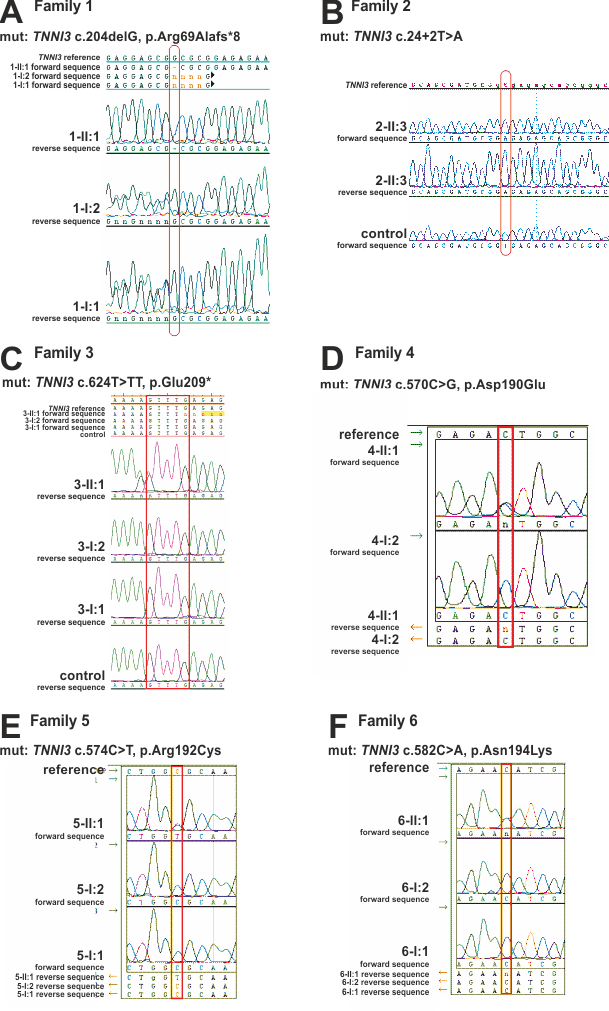 Figure S3. Molecular genetic analysis of families with hetero- or homozygous TNNI3 variants. A-F, Molecular genetic confirmation of TNNI3 variants in family 1-6 with Sanger sequencing in the index patient and first degree family members, if available. The genetic alteration is highlighted with a red box.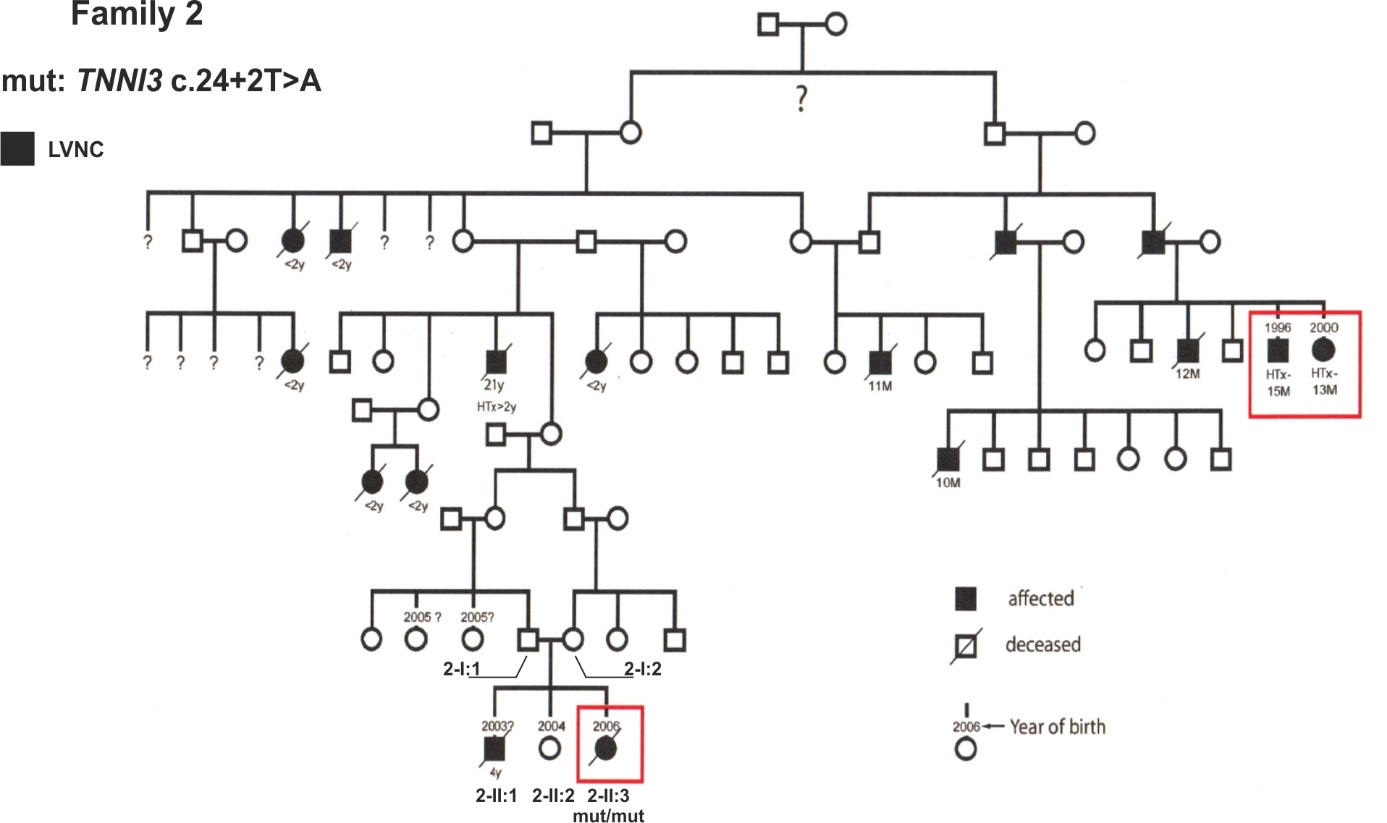 Figure S4. Extended pedigree of family 2.A, The complete pedigree of family 2 shows consanguineous marriage of individual 2-I:1 and 2-I:2. Throughout previous generations 14 individuals in total developed early onset CMP leading to childhood death or HTX. None of the other affected or unaffected family members were available for detailed clinical assessment or genetic testing.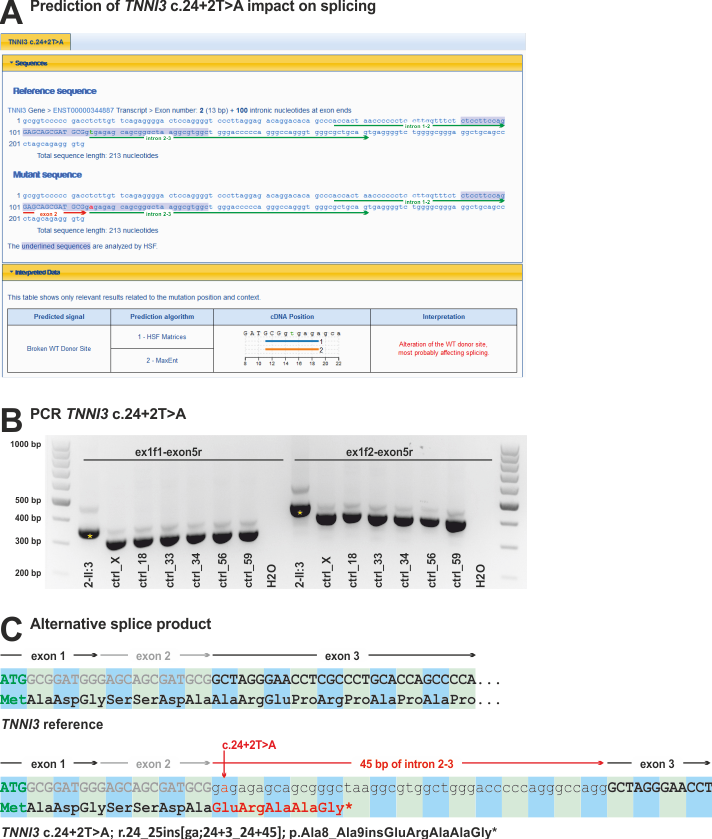 Figure S5. Molecular analysis of the splice site variant TNNI3 c.24+2T>A. A, Analysis of the TNNI3 variant c.24+2T>A with Human Splicing Finder (www.umd.be/HSF3) predicts a negative effect of this variant. B, The endpoint PCRs ex1f1-exon5r and ex1f2-exon5r were established on cDNA isolated from heart tissue of the patient and controls. Patient 2-II:3 shows for both PCRs an increased fragment size of approx. 50 bp (yellow star) compared to controls. C, Sanger sequencing identified an insertion of 45 bp between exon 2 and exon 3. On protein level, this inserts five amino acids GluArgAlaAlaGly* (TNNI3 p.Ala8_Ala9insGluArgAlaAlaGly*) before a stop codon terminates translation.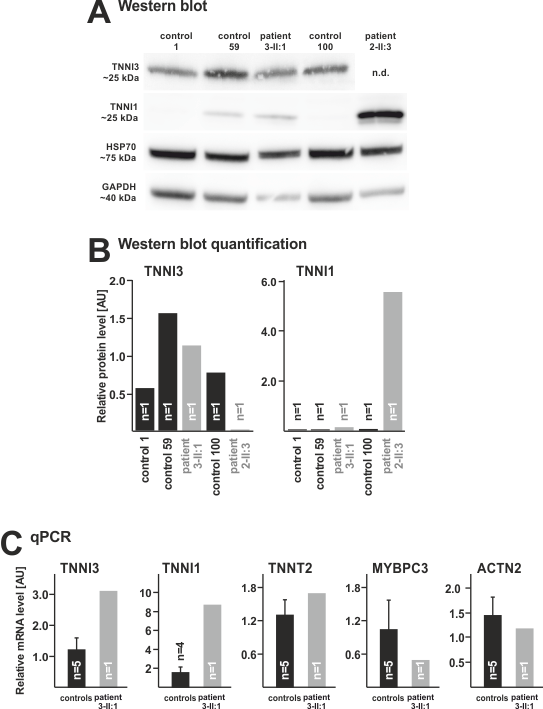 Figure S6. Functional analysis of a heart biopsy from individual 3-II:1 with the heterozygous TNNI3 variant c.624T>TT, p.Glu209*.A, Western blot reveals expression of TNNI3 protein in the 3-II:1 patient heart biopsy and no upregulation of TNNI1 protein. B, Quantification of protein levels confirms normal TNNI3 expression in the 3-II:1 patient. TNNI1 protein level did not change in the 3-II:1 heart biopsy but was markedly higher in patient 2-II:3 (homozygous splice site variant TNNI3 c.24+2T>A). TNNI3 values were adapted from Fig.4C-D. C, Quantitative PCR (qPCR) identifies transcriptional upregulation of TNNI3 and TNNI1. The transcript of MYBPC3 is mildly reduced.Supplemental Tables S1-S5Table S1: Primers used in this studyTable S2: Functional classification and description of analyzed genesTable S3: Family history and screening for cardiomyopathy in the 80 families of the pediatric index patientsN/A - information not available.Table S4: Genetic variants found in 80 index patients with pediatric cardiomyopathy Codes for pathogenicity prediction were used according to American College of Medical Genetics (ACMG) guidelines.Table S5: Selected genetic variants and complex genotypes* Variant affects splice siteTable S6: Phenotypes and genotypes of families with TNNI3 variantsEchocardiogram: z-scores for children in brackets; LVPWd, diastolic left ventricular posterior wall thickness; IVSd, diastolic interventricular septal thickness; LVEDd, left ventricular end diastolic diameter; LVFS left ventricular fractional shortening; LVEF, left ventricular ejection fraction; SR, sinus rhythm; iRBB, incomplete right bundle branch block; PVCs, premature ventricular beats; LA, left atrium; NC/C ratio, noncompacted to compacted ratio; MR, mitral valve regurgitation; TR, tricuspid valve regurgitation; HCM, hypertrophic cardiomyopathy; LVNC, left ventricular noncompaction; DCM, dilated cardiomyopathy; RCM, restrictive cardiomyopythy; PHT, pulmonary hypertension; LVH, left ventricular hypertrophy; RVSP, right ventricular systolic pressure; MRI, cardiac magnetic resonance imaging; HTX, heart transplantation; LVAD, left ventricular assist device; N/A - not available.Table S7: Genetic variants in MYH7HTX - heart transplantation, N/A - not available, individuals †≤18 years and ‡>18 years with PubMed ID of study; ClinVar (https://www.ncbi.nlm.nih.gov/clinvar/)GeneTranscriptPrimerPrimer sequenceLength (nucleotides)Primer for genomic exon amplificationPrimer for genomic exon amplificationPrimer for genomic exon amplificationPrimer for genomic exon amplificationTNNI3NM_000363.4ghTNNI3_ex2_faagtgggtttgcgagtca18ghTNNI3_ex2_rccatcaccaccaagaccc18ghTNNI3_ex5_fggagcttgagaatgggtggg20ghTNNI3_ex5_rgagccaagactccacagacc20ghTNNI3_ex8_f(a) agatacttaggcatccagggtag23ghTNNI3_ex8_r(a)acagccaagagtgcttcacat21ghTNNI3_ex8_f(b) gctactattgacctgagaatcc22ghTNNI3_ex8_r(b)acagccaagagtgcttcacat21Primer for cDNA exon amplification for splice site analysis TNNI3 c.24+2T>A Primer for cDNA exon amplification for splice site analysis TNNI3 c.24+2T>A Primer for cDNA exon amplification for splice site analysis TNNI3 c.24+2T>A Primer for cDNA exon amplification for splice site analysis TNNI3 c.24+2T>A TNNI3NM_000363.4chTNNI3_ex1_f1TCACTGACCCTCCAAACG18chTNNI3_ex1_f2GGGAGTCTCAAGCAGCCC18chTNNI3_ex5_rTGGCAGCGGGTGCTCAGA18Primer for cDNA amplification with quantitative PCRPrimer for cDNA amplification with quantitative PCRPrimer for cDNA amplification with quantitative PCRPrimer for cDNA amplification with quantitative PCRTNNI1NM_003281qhTNNI1_ex5-6_f         GGATGAGGAGCGATACGACA20qhTNNI1_ex5-6_r         GGCGCTTGAACTTCCCAC18TNNI3NM_000363.4qhTNNI3_ex3-4_fCACCAGCCCCAATCAGACG19qhTNNI3_ex3-4_rCTGCAATTTTCTCGAGGCGG20TNNT2NM_000364qhTNNT2_ex14-15_f GAGCTGTGGCAGAGCATCTA20qhTNNT2_ex14-15_r ATCCTGTTTCGGAGAACATTG21MYBPC3NM_000256qhMYBPC3_ex11-12_fGCATGAGGCGCGATGAGAAGA21qhMYBPC3_ex11-12_rCAGCCAGTTCCACGGTCAGC20ACTN2NM_001278343qhACTN2_ex13-14_f TTGGAACACCTGGCTGAGA19qhACTN2_ex13-14_r GCCGACTCGTAATCCTTCTG20Functional classificationGene name Gen ProteinChromo-someTranscript IDExonsFunction Sarcoplasmic reticulumcalreticulin 3CALR3CALR3Chr19ENST00000269881.7 NM_1450469Ca2+ binding protein within SRdolichol kinaseDOLKDOLKChr9ENST00000372586.3 NM_0149081dolichol kinase within SR; involved in GPI-anchor, N- and O-linked protein glycosylation phospholambanPLNPLNChr6ENST00000357525.5 NM_0026672regulation of cardiac ATP2A2 Ca2+ ATPase, critical regulator Ca2+ homeostasisryanodine receptor 2RYR2RYR2Chr1ENST00000366574.6 NM_001035.2105Ca2+ channel releasing Ca2+ from SR into cytoplasm, regulation of cardiomyocyte contractilitySarcolemmaATP binding cassette subfamily C member 9ABCC9ABCC9Chr12ENST00000261200.8NM_020297ENST00000261201.8 NM_00569138regulation of KCNJ11 potassium channelcaveolin 3CAV3CAV3Chr3ENST00000343849.2 NM_0333372scaffolding protein of caveolae, regulation of G-protein alpha subunits and potassium channels, sarcolemma repairhyperpolarization activated cyclic nucleotide gated potassium channel 4HCN4HCN4Chr15ENST00000261917.3 NM_005477.28hyperpolarization-activated ion channel with slow activation and inactivation, exhibiting weak selectivity for potassium over sodium ions, cAMP regulatedhemochromatosis HFEHFEChr6ENST00000357618.9NM_000410.35transferrin receptor binding, regulation endocytosis of iron loaded transferrinjunctophilin-2JPH2JPH2Chr20ENST00000372980.3 NM_020433.46formation of junctional membrane complexes between plasma membrane and SR, regulator of Ca2+ signaling sodium channel protein type 5 subunit alphaSCN5ASCN5AChr3ENST00000413689.5NM_001099404.128mediates voltage-dependent Na+ permeability of excitable membranesZ-discactinin alpha 2ACTN2ACTN2Chr1ENST00000366578.5NM_001103.221F-actin crosslinking proteinankyrin repeat domain 1ANKRD1ANKRD1Chr10ENST00000371697.3 NM_014391.29myofibrillar stretch-sensor z-disk, transcription factor that negatively regulates cardiac gene expressioncysteine and glycine rich protein 3CSRP3CSRP3Chr11ENST00000533783.1 NM_0034767scaffolding protein at z-disc, actin binding, regulation of actin dynamics myogenic transcriptional cofactorfour and a half LIM domains 1FHL1FHL1ChrXENST00000394155.6 NM_001159702.28mechanosensor at z-disc, transcriptional cofactorfour and a half LIM domains 2FHL2FHL2Chr2ENST00000344213.8 NM_201555.17mechanosensor at z-disc, transcriptional cofactorLIM domain binding 3LDB3LDB3Chr10ENST00000429277.6 NM_001171610.114Interaction with actin, stabilization sarcomere during contractionmyozenin 2MYOZ2MYOZ2Chr4ENST00000307128.5 NM_016599.46z-disc organization by interaction with several proteins, myofibrillogenesis, calcineurin signalingmyopalladinMYPNMYPNChr10ENST00000358913.9 NM_03257820scaffold at z-disc; binds nebulette, nebulin, -actininnexilin F-actin binding proteinNEXNTazNChr1ENST00000334785.11 NM_144573.313F-actin binding, maintenance z-disc and sarcomere integrityPDZ and LIM domain 3PDLIM3PDLIM3Chr4ENST00000284770.9 NM_0144767crosslinking of F-actin with -actinin-2titin-cap, telethoninTCAPTCAPChr17ENST00000309889.2 NM_0036732binds titin at z-disc, part of mechanosensing system, important for interaction of z-disc and T-tubules vinculinVCLVCLChr10ENST00000211998.9 NM_014000.222F-actin binding, mechanosensing, cell-matrix and cell-cell adhesion, linker of z-disc proteins to catenin cadherin dystroglycanSarcomere thick filamentmyosin binding protein C, cardiacMYBPC3MYBPC3Chr11ENST00000545968.5 NM_000256.335integrates myosin heavy chain and F-actin,  modulation of muscle contraction and sarcomere organizationmyosin heavy chain 6MYH6MYH6, MHC-Chr14ENST00000405093.7 NM_002471.339major component of cardiac muscle thick filament, muscle contraction, fast myosin isoform, ATPase activitymyosin heavy chain 7MYH7MYH7, MHC-Chr14ENST00000355349.3 NM_000257.240major component of cardiac muscle thick filament, muscle contraction, slow myosin isoform, ATPase activitymyosin light chain 2MYL2MYL2Chr12ENST00000228841.12 NM_000432.37stabilizes S1 neck region of myosin heavy chain myosin light chain 3MYL3MYL3Chr3ENST00000292327.4 NM_000258.27stabilizes S1 neck region of myosin heavy chain myosin light chain kinase 2MYLK2MYLK2Chr20ENST00000375985.4 NM_033118.313essential for muscle contraction cycle, phosphorylates specific position of myosin light chaintitinTTN titinChr2ENST00000589042.5 NM_001267550.1363central sarcomere scaffolding protein required for assembly, protein interaction platform, regulation of sarcomere resting length and passive stiffness Sarcomere thin filamentactin, alpha 1, skeletal muscleACTA1ACTA1Chr1ENST00000366684.7 NM_0011006globular G-actin form F-actin fibers; essential part of the contractile apparatus thin filamentactin, alpha, cardiac muscle 1ACTC1ACTC1Chr15ENST00000290378.4 NM_005159.47globular G-actin form F-actin fibers; essential part of the contractile apparatus thin filamenttroponin C1, slow skeletal and cardiac typeTNNC1                                                                         TNNC1Chr3ENST00000232975.7 NM_003280.26binds the switch region of troponin I in a Ca2+ dependent manner to activate contraction troponin I3, cardiac typeTNNI3TNNI3Chr19ENST00000344887.9 NM_000363.48inhibitory subunit of troponin, regulation thin filament Ca2+ sensitivity troponin T2, cardiac typeTNNT2TNNT2Chr1ENST00000236918.11 NM_00127634516binding of troponin complex to tropomyosin tropomyosin 1TPM1TPM1Chr15ENST00000403994.7 NM_001018005.19coiled coil protein that lies along thin filament and blocks myosin binding sites on actin under resting calcium concentrations Nuclear envelopeemerinEMDEMDChrXENST00000369842.8 NM_0001176formation and stabilization of cortical nuclear actin network, cellular signalinglamin A/CLMNAChr1ENST00000368300.8 NM_170707.312nuclear lamina and chromatin organization, critical for nuclear dynamics transmembrane protein 43TMEM43TMEM43Chr3ENST00000306077.4 NM_024334.212nuclear envelope structure at inner nuclear membrane, interaction with emerin, mechanotransduction, gene expressionMitochondriacytochrome c oxidase assembly homologCOX15COX15Chr10ENST00000370483.9 NM_0013209759heme A biosynthesis, porphyrin synthesisDnaJ heat shock protein family (Hsp40) member C19DNAJC19DNAJC19 TIM14Chr3ENST00000382564.6NM_1452616peptide translocation inner membrane to matrix, subunit of HSP40/HSP70 complex, mitochondrial chaperonefrataxinFXNFXNChr9ENST00000377270.7NM_0001445heme biosynthesis, protection against iron-catalyzed oxidative stress, iron storage hydroxyacyl-CoA dehydrogenase/3-ketoacyl-CoA thiolase/enoyl-CoA hydratase (trifunctional protein), alpha subunitHADHAHADHAChr2ENST00000380649.7 NM_00018220fatty acid beta-oxidation and in lipid metabolism.cytochrome c oxidase assembly proteinSCO2SCO2Chr22ENST00000252785.3 NM_0011691112copper chaperone, delivering copper to COX2succinate dehydrogenase complex flavoprotein subunit ASDHASDHA, SDH2Chr5ENST00000264932.10 NM_00416815complex II mitochondrial electron transport chain, transfer of electrons from succinate to ubiquinone, involved tricarboxylic acid cycletafazzinTAZTAZChrXENST00000601016.5 NM_00011611synthesis/remodeling of cardiolipin, phospholipid-lysophospholipid transacylase, important for mitochondrial energy productionDesmosomedesmocollin 2DSC2DSC2Chr18ENST00000280904.10NM_02442216part of desmosome junctions, cell-cell adhesion, interaction intermediate filamentsdesmoglein 2DSG2DSG2Chr18ENST00000261590.12 NM_001943.315part of desmosome junctions, cell-cell adhesion, interaction intermediate filamentsdesmoplakinDSPDSPChr6ENST00000379802.7 NM_004415.224anchoring of intermediate filaments to desmosomes, essential for desmosomal plaque formationplakophilin 2PKP2PKP2Chr12ENST00000070846.10 NM_004572.314links cadherins to intermediate filaments, mechanical stabilization desmosomes, signaling functionjunction plakoglobinJUPJUPChr17ENST00000393931.7 NM_002230.214cytoplasmic component of desmosomes, linker of cadherins to F-actinRegulation of transcription and splicingEYA transcriptional coactivator and phosphatase 4EYA4EYA4Chr6ENST00000355167.7 NM_172105.320tyrosine phosphatase of histone H2AX; impact for DNA repair, stress response and apoptosisGATA zinc finger domain containing 1GATAD1GATAD1Chr7ENST00000287957.3 NM_0211675part of chromatin complex recruited to methylated H2K4meNK2 homeobox 5NKX2-5NKX2-5Chr5ENST00000329198.4 NM_004387.32transcriptional activation of myocardial lineage together with GATA4, transcriptionally controlled by PBX1PR/SET domain 16PRDM16PRDM16, MEL1Chr1ENST00000270722.9 NM_022114.317transcriptional regulator of adipocyte development, interaction e.g. PPAR, C/EBP and PGC1, regulator of TGF- signaling, has histone methyltransferase activity (H3K9me1, H3K9me3)RNA binding motif protein 20RBM20RBM20Chr10ENST00000369519.3 NM_001134363.114mRNA splicing regulator of a specific target genes, important regulator of TTN slicingT-box 20TBX20TBX20Chr7ENST00000408931.3 NM_001077653.28transcriptional activator/repressor in cardiac development, interacts with GATA4 and NKX2-5, repression of TBX2Dystrophin complexdesminDESDESChr2ENST00000373960.3 NM_001927.39intermediate filament; connecting z-discs, sarcomere, sarcolemmal cytoskeleton, nucleus and mitochondria; sarcomeric microtubule anchordystrophinDMDDMDChrXENST00000357033.8 NM_004006.279anchors ECM to F-actin cytoskeleton, ligand dystroglycandystrobrevin alphaDTNADTNAChr18ENST00000444659.5 NM_001390.422interacts with dystrophinsarcoglycan betaSGCBSGCBChr4ENST00000381431.9 NM_000232.46linker between F-actin and ECMsarcoglycan deltaSGCDSGCDChr5ENST00000435422.7 NM_000337.58linker between F-actin and ECMsarcoglycan gammaSGCGSGCGChr13ENST00000218867.3NM_0002318linker between F-actin and ECM Cellular signalingB-Raf proto-oncogene, serine/threonine kinaseBRAFBRAFChr7ENST00000288602.10 NM_004333.418phosphorylates MAP2K1, part of MAPK signaling pathway, transmission of mitogenic signalsCBL proto-oncogeneCBLCBLChr11ENST00000264033.5 NM_005188.316E3 ubiquitin-protein ligase, ubiquitination leads to proteasomal degradation, negative regulator of cell surface receptors e.g. FGFR1/2, EGFR, KIT HRAS proto-oncogene, GTPaseHRASHRAS Chr11ENST00000610977.3 NM_0011304425small GTPase, RAS signaling pathway, growth factor signalingKRAS proto-oncogene, GTPaseKRASKRASChr12ENST00000311936.7 NM_0049855small GTPase, RAS signaling pathway, growth factor signaling, regulating cell proliferation, critical for tumor developmentmitogen-activated protein kinase kinase 1MAP2K1MAP2K1 MEK1Chr15ENST00000307102.9 NM_00275511essential component of MAPK pathway, growth factor signaling, regulating diverse cellular functions (growth, survival, proliferation), upstream activated by RAF1, downstream activation of ERK1/2mitogen-activated protein kinase kinase 2MAP2K2MAP2K2 MEK2Chr19ENST00000262948.9 NM_03066211essential component of MAPK pathway, growth factor signaling, regulating diverse cellular functions (growth, survival, proliferation), upstream activated by RAF1, downstream activation of ERK1/2mindbomb E3 ubiquitin protein ligase 1MIB1MIB1Chr18ENST00000261537.6 NM_02077421ubiquitination of Delta receptors, positively regulates the Delta-mediated Notch signaling NRAS proto-oncogene, GTPaseNRASNRASChr1ENST00000369535.4 NM_0025247small GTPase, RAS signaling pathway, growth factor signaling, regulating cell proliferation, critical for tumor developmentprotein kinase AMP-activated non-catalytic subunit gamma 2PRKAG2PRKAG2Chr7ENST00000287878.8 NM_016203.316AMP/ATP-binding subunit of AMPK, regulation of cellular energy metabolism by sensing ATP levelsprotein tyrosine phosphatase, non-receptor type 11PTPN11PTPN11Chr12ENST00000635625.1 NM_00133043715regulator unfolded protein response in ER, dephosphorylation EIF2AK3/PERK, tumor developmentRaf-1 proto-oncogene, serine/threonine kinaseRAF1RAF1Chr3ENST00000251849.8 NM_002880.317serine/threonine-protein kinase linking membrane-associated RAS GTPases with MAPK signaling, key regulator of cell fate decisionSHOC2, leucine rich repeat scaffold proteinSHOC2SHOC2Chr10ENST00000369452.8 NM_007373.39regulatory subunit of protein phosphatase complex 1, activation RAF1 kinase, MAPK signaling pathway activation, growth factor signalingSOS Ras/Rac guanine nucleotide exchange factor 1SOS1SOS1Chr2ENST00000402219.6 NM_005633.323guanine nucleotide exchange factor (GEF) for RAS GTPases, promotion of RAS activation, regulates MAPK3 phosphorylationtransforming growth factor beta 3TGFB3TGFB3Chr14ENST00000238682.7 NM_003239.27regulates mesenchymal development, activates TGFBR2, regulates cell adhesion ECM formationProtein quality controlBCL2 associated athanogene 3BAG3BAG3Chr10ENST00000369085.7 NM_004281.34activator of autophagy and HSP70 chaperone system, nucleotide exchange factor HSP70 complex, adaptor proteincrystallin alpha BCRYABCRYAB HSPB5Chr11ENST00000616970.4 NM_001885.14detection of misfolded proteins, targeting to the HSP70 complex, prevention of protein aggregate formation, cardioprotective, stabilization of cyto- and nucleoskeleton, stress inducibleheat shock protein family B (small) member 8HSPB8HSP22 HSPB8Chr12ENST00000281938.6 NM_014365.23detection of misfolded proteins, induction of autophagy, prevention of protein aggregate formation, chaperone activity, disassembly of stress granules with BAG3/HSP70 complexECM componentsfibrillin 1FBN1FBN1Chr15ENST00000316623.9 NM_000138.466structural component of 10-12 nm diameter  ECM microfibrils, structural and regulatory function in load-bearing connective tissue, regulation TGF- and BMP signalinglaminin subunit alpha 2LAMA2LAMA2Chr6ENST00000421865.2 NM_000426.365ECM glycoprotein, mediates interaction to dystrophin complexlaminin subunit alpha 4LAMA4LAMA4Chr6ENST00000230538.11 NM_001105206.239ECM glycoprotein, constituent of basement membraneGlycosyl-   transferasesfukutinFKTNFKTNChr9ENST00000223528.6 NM_00673110biosynthesis of phosphorylated O-mannosyl trisaccharide, required for -dystroglycan synthesis, protein glycosylationfukutin related proteinFKRPFKRPChr19ENST00000318584.9 NM_0010398854biosynthesis of phosphorylated O-mannosyl trisaccharide, required for -dystroglycan synthesis, protein glycosylationCytoskeletonAlstrom syndrome protein 1 ALMS1ALMS1Chr2NM_015120.423centrosome and basal body associated protein, pericentriolar and cilia transport, interaction -actinin, endosomal transportEndo-lysosomal  systemglucosidase alpha, acidGAAGAAChr17ENST00000302262.7 NM_00015220hydrolysis of lysosomal glycogen to glucosegalactosidase alphaGLAGLAChrXENST00000218516.3 NM_0001697hydrolysis of -D-galactose residues in -D-galactosideslysosomal associated membrane protein 2LAMP2LAMP2 CD107bChrXENST00000434600.6 NM_001122606.19binding of target protein and delivery to lysosomes, protein degradation, required fusion autophagosomes and lysosomes, antigen presentation OtherstransthyretinTTRTTRChr18ENST00000237014.7 NM_000371.34thyroid hormone-binding protein, transport of thyroxine from bloodstream to peripheral organsPatient family IDDiagnosisFamily screening[yes - 1, no - 0]Cardiomyopathy in family history or screening [positive - 1, negative - 0]Affected family members[father - 1, mother - 2, siblings - 3, other - 4, N/A - 5]  Family screening father [affected - 1, unaffected - 2, N/A - 3]Family screening mother [affected - 1, unaffected - 2, N/A - 3]CMP-01DCM11322CMP-02HCM11221CMP-03DCM00533CMP-35 DCM00533CMP-04DCM00533CMP-09DCM10533CMP-36DCM00533CMP-05DCM00533CMP-06DCM00533CMP-07DCM00533CMP-37DCM00533CMP-08HCM11112CMP-38HCM11422CMP-39HCM00533CMP-40 RCM00533CMP-41RCM00533CMP-42HCM11112CMP-43HCM00533CMP-44DCM00533CMP-45DCM00533CMP-46DCM10522CMP-47LVNC00533CMP-10LVNC10522CMP-11RCM11221CMP-48DCM11322CMP-49LVNC11221CMP-12DCM10522CMP-50DCM10522CMP-51HCM11221CMP-13LVNC11112CMP-52HCM10522CMP-53HCM11322CMP-54DCM10522CMP-55HCM10522CMP-14LVNC10522CMP-56DCM11112CMP-15LVNC11221CMP-57HCM00533CMP-58RCM10522CMP-59 DCM10522CMP-16DCM11322CMP-17 ARVC11112CMP-60HCM11132CMP-61HCM10522CMP-62LVNC10522CMP-18DCM00533CMP-19DCM10522CMP-20DCM11112CMP-21RCM10522CMP-63DCM10532CMP-64DCM10532CMP-22HCM11132CMP-23LVNC00533CMP-65DCM10522CMP-24LVNC10522CMP-66LVNC10522CMP-67HCM11112CMP-68HCM11132CMP-25RCM10522CMP-69HCM11231CMP-70DCM10522CMP-71HCM10522CMP-26DCM11112CMP-72LVNC10532CMP-27LVNC11221CMP-28HCM10522CMP-73HCM10532CMP-29RCM10522CMP-30DCM10522CMP-74DCM10522CMP-75DCM11333CMP-76LVNC10522CMP-31HCM11112CMP-77DCM10522CMP-78HCM10522CMP-79HCM00533CMP-32DCM10522CMP-33ARVC10522CMP-34LVNC11221CMP-80DCM11322GeneTranscriptcDNA alterationProtein alterationDiagnosisPatient ID complex genotypesgnomAD allele frequencyPathogenicityde novonovelPathogenic and likely pathogenic genetic variantsPathogenic and likely pathogenic genetic variantsPathogenic and likely pathogenic genetic variantsPathogenic and likely pathogenic genetic variantsPathogenic and likely pathogenic genetic variantsPathogenic and likely pathogenic genetic variantsPathogenic and likely pathogenic genetic variantsPathogenic and likely pathogenic genetic variantsPathogenic and likely pathogenic genetic variantsPathogenic and likely pathogenic genetic variantsACTC1NM_005159.4c.328G>Ap.A110TDCM, HTXCMP-770Likely pathogenic (PM2, PM6, PP2-3)yesnoACTN2NM_001103.2c.574C>Tp.R192*LVNC, HTXCMP-100.000008122Pathogenic (PVS1, PM2, PM6)yesyesDSC2NM_024422.3c.1034T>Cp.I345TARVCCMP-330.000008133Likely pathogenic(PS3, PM2, PP3)nonoDSG2NM_001943.3c.1016delAp.V340*ARVCCMP-330.00000814Likely pathogenic(PVS1, PM2)noyesLAMP2NM_001122606.1c.222_223delTAp.Y74*HCM0Pathogenic(PVS1, PS4, PM6)yesnoMYBPC3NM_000256.3c.772G>A (splice variant)p.E258K / p.Glu258fsX41 HCMCMP-420.00001851Pathogenic(PS1, PS4)?noNM_000256.3c.927-2A>G-HCMCMP-310.00003235Pathogenic (PS3-4, PM4, PP1)nonoNM_000256.3c.1504C>Tp.R502WHCMCMP-380.00005411Pathogenic (PS1, PS4)?noNM_000256.3c.1805C>Tp.T602ILVNCCMP-270.000009848Likely pathogenic(PS1, PM2)nonoNM_000256.3c.2308G>Ap.D770NHCMCMP-690.00001625Pathogenic(PS1, PS4, PM1)nonoNM_000256.3c.2572A>Cp.S858RDCM, HTXCMP-090Likely pathogenic(PS2, PM2, PM5)?yesMYH7NM_000257.2c.677C>Tp.A226VHCM0Likely pathogenic(PS4, PM1, PP3)?noNM_000257.2c.1063G>Ap.A355THCMCMP-220Pathogenic(PS1, PS4, PM1)?noNM_000257.2c.1283C>Ap.A428DLVNCCMP-270Likely pathogenic(PM1-2, PP1, PP3)noyesNM_000257.2c.1357C>Tp.R453CHCM0Pathogenic (PS1, PS3-4)?noNM_000257.2c.1987C>Tp.R663CHCMCMP-280Pathogenic(PS1, PS4, PM2)nonoNM_000257.2c.1988G>Ap.R663HHCMCMP-430.00001443Pathogenic(PS1, PS4, PM1)?noNM_000257.2c.2710C>Tp.R904CDCMCMP-440.000004061Pathogenic(PS1, PS4, PM1)?noPKP2NM_004572.3c.1716delGp.R573Efs*4ARVC0Likely pathogenic (PSV1, PM2)noyesPRKAG2NM_016203.3c.1199C>Ap.T400NHCM0Pathogenic(PS1, PS3, PM2)?noTAZNM_000116.3c.355G>Ap.V119MLVNCCMP-240Likely pathogenic(PM1-2, PM5)noyesTNNI3NM_000363.4c.24+2T>A (homozygous)-LVNCCMP-010.00001254Pathogenic(PVS1, PS3, PM2)?yesNM_000363.4c.570C>Gp.D190EHCM0Likely Pathogenic(PM1-2, PM5)?noNM_000363.4c.574C>Tp.R192CRCM, HTXCMP-580Pathogenic(PS1, PS3-4, PM2, PM6)yesnoNM_000363.4c.582C>Ap.N194KDCMCMP-800Pathogenic(PS1, PM1-2, PM6)yesnoNM_000363.4c.624dupTp.E209*RCM, HTXCMP-290Likely pathogenic(PM1-2, PM4, PM6)yesyesTNNT2NM_000364c.620_622delAGAp.K207delDCM, HTXCMP-120Likely Pathogenic(PS1, PM1-2)?noNM_000364c.620-622delAGAp.K207delDCM, HTXCMP-740Pathogenic(PS1, PM1-2,  PM6)yesnoNM_000364.2c.812+1G>A-HCM0Pathogenic(PS1, PS3, PM2)nonoTPM1NM_001018005.1c.257C>Tp.A86VLVNCCMP-340Likely pathogenic(PM1-2, PP1_moderate, PP3)noyesTTNNM_001267550.1c.68329+2_68329+3insTT-RCM, HTXCMP-250.00009578Likely pathogenic(PM1-2, PM4)noyesNM_001267550.1c.85891delGp.A28631Lfs*3DCM, HTX0Likely pathogenic(PM1-2, PM4)noyesGenetic variants of uncertain significance (VUS)Genetic variants of uncertain significance (VUS)Genetic variants of uncertain significance (VUS)Genetic variants of uncertain significance (VUS)Genetic variants of uncertain significance (VUS)Genetic variants of uncertain significance (VUS)Genetic variants of uncertain significance (VUS)Genetic variants of uncertain significance (VUS)Genetic variants of uncertain significance (VUS)Genetic variants of uncertain significance (VUS)ACTN2NM_001103.2c.278G>Ap.R93QLVNCCMP-240.00002525Uncertain significancenonoBAG3NM_004281.3c.280A>Tp.I94FDCM0.0006493Uncertain significance?noNM_004281.3c.881G>Ap.R294HDCM, HTX0.00003663Uncertain significance?noNM_004281.3c.1634C>Gp.P545RDCM0.00009385Uncertain significancenonoCBLNM_005188.3c.805A>Gp.M269VLVNCCMP-240.00001218Uncertain significancenoyesDMDNM_004006.2c.2169-7_2169-4delGTCT-HCMCMP-430.00003417Uncertain significance?noNM_004006.2c.2273A>Cp.D758ARCM, HTXCMP-250.0002632Uncertain significancenoyesNM_004006.2c.5723A>Tp.D1908VHCM, HTX0.0002101Uncertain significancenoyesNM_004006.2c.8996C>Tp.A2999VRCM, HTXCMP-290.0000112Uncertain significancenoyesDSC2NM_024422.3c.304G>Ap.E102KDCM0.0007482Uncertain significancenonoNM_024422.3c.363G>Tp.K121NLVNC0.00001221Uncertain significancenonoNM_024422.3c.802A>Gp.T268ADCM0.0001444Uncertain significancenonoDSG2NM_001943.3c.1003A>Gp.T335ADCM0.0005089Uncertain significance?noNM_001943.3c.2001+3C>G-LVNC0.000008136Uncertain significancenoyesDSPNM_004415.2c.2774G>Ap.R925QRCM, HTX0.0002309Uncertain significancenonoNM_004415.2c.4961T>Cp.L1654PLVNC, HTX0.00002849Uncertain significancenonoNM_004415.2c.5178C>Ap.N1726KDCM, HTX0.0006893Uncertain significancenonoNM_004415.2c.7916G>Ap.R2639QDCM, HTXCMP-740.000853Uncertain significancenonoNM_004415.2c.7994C>Tp.T2665MDCMCMP-800.00004338Uncertain significancenonoNM_004415.2c.8524C>Tp.R2842CHCMCMP-690.000007384Uncertain significancenonoDTNANM_001390.4c.1757C>Tp.P586LHCM0.0001263Uncertain significancenonoEYA4NM_172105.3c.59A>Gp.D20GRCM0.000008132Uncertain significance?noNM_172105.3c.971-3T>C-LVNC, HTXCMP-100.00006461Uncertain significancenoyesFBN1NM_000138.4c.902G>Tp.G301VDCM, HTX0.0001876Uncertain significance?noFHL1NM_001159702.2c.283C>Tp.R95WHCM0.0006232Uncertain significancenonoFHL2NM_201555.1c.143G>Ap.G48DDCM0Uncertain significancenoyesNM_201555.1c.337C>Tp.R113CDCM0.000395Uncertain significance?noJPH2NM_020433.4c.572C>Gp.P191RDCM0.0005276Uncertain significancenonoNM_020433.4c.1306C>Tp.R436CDCM0.00003236Uncertain significancenonoNM_020433.4c.1896G>Cp.E632DRCM, HTXCMP-580.00007797Uncertain significancenonoJUPNM_002230.2c.1714C>Tp.R572WDCM, HTXCMP-090.00001219Uncertain significance?noLAMA4NM_001105206.2c.514G>Ap.G172SHCMCMP-690.0002224Uncertain significance?noNM_001105206.2c.1959T>Cp.D653ARVCCMP-330.0009604Uncertain significancenoyesNM_001105206.2c.2171G>Ap.R724KDCM, HTXCMP-120.0007326Uncertain significance?yesNM_001105206.2c.4645A>Tp.N1549YHCM0.0001988Uncertain significance?yesLDB3/ZASPNM_001171610.1c.66C>Ap.D22EHCMCMP-220.00003236Uncertain significancenoyesNM_001171610.1c.664G>Ap.A222THCMCMP-420.0003646Uncertain significance?noNM_001171610.1c.778G>Ap.G260SDCM0.0000469Uncertain significance?yesNM_001171610.1c.982G>Ap.A328TLVNCCMP-340.000004062Uncertain significancenoyesNM_007078c.1792T>Cp.C598RHCMCMP-310Uncertain significancenoyesNM_001171610.1c.1978C>Ap.P660THCMCMP-220.000007219Uncertain significancenoyesLMNANM_170707.3c.986G>Cp.R329PHCMCMP-220Uncertain significance?yesMYBPC3NM_000256.3c.961G>Ap.V321MDCM0.0003261Uncertain significancenonoNM_000256.3c.2873C>Tp.T958IHCMCMP-420.000156Uncertain significance?noMYH6NM_002471.3c.3010G>Tp.A1004SHCMCMP-430.0009523Uncertain significance?noNM_002471.3c.5348G>Ap.R1783HHCM0.00003248Uncertain significancenonoMYH7NM_000257.2c.475G>Ap.D159NLVNC, HTX0Uncertain significance?yesNM_000257.2c.1425G>Tp.Q475HLVNC0Uncertain significancenonoNM_000257.2c.2890G>Cp.V964LDCM0.0004256Uncertain significancenonoNM_000257.2c.3169G>Ap.G1057SHCM0.000008121Uncertain significancenonoNM_000257.2c.4501G>Tp.E1501*DCM0Uncertain significancenoyesNM_000257.2c.5767A>Gp.K1923EDCM0Uncertain significance?yesMYL2NM_000432.3c.421G>Ap.A141TDCM, HTX0Uncertain significance?noMYLK2NM_033118.3c.4G>Ap.A2TDCM, HTXCMP-770.0009884Uncertain significancenonoNM_033118.3c.425G>Tp.G142VLVNC, HTXCMP-100.00008924Uncertain significancenoyesMYOZ2NM_016599.4c.659T>Cp.M220THCMCMP-220Uncertain significancenoyesMYPNNM_001256267.1c.259C>Gp.P87ADCM0.0000433Uncertain significancenonoNM_001256267.1c.802C>Tp.P268SRCM, HTXCMP-580.0004756Uncertain significancenonoNM_001256267.1c.970C>Tp.H324YHCMCMP-280Uncertain significancenoyesNM_001256267.1c.2150C>Tp.T717MDCM, HTX0.00004467Uncertain significance?yesNM_001256267.1c.3913A>Gp.M1305VHCMCMP-420.00005412Uncertain significance?noNEXNNM_144573.3c.893C>Gp.T298RHCMCMP-420.0001605Uncertain significance?noNM_144573.3c.1572_1574delAGAp.E525delDCM, HTX0.0001556Uncertain significance?yesNM_144573.3c.1572_1574delAGAp.E525delDCMCMP-010.0001556Uncertain significance?yesNM_144573.3c.1619T>Cp.M540TDCM, HTX0.000004072Uncertain significance?yesNKX2-5NM_004387.3c.355G>Tp.A119SDCM0.0009725Uncertain significancenonoPKP2NM_004572.3c.1536T>Ap.N512KDCM, HTX0.00001446Uncertain significancenoyesNM_004572.3c.2200A>Gp.T734ADCM, HTX0.00001083Uncertain significance?noNM_004572.3c.2365A>Gp.I789VDCM0.0003105Uncertain significance?yesPRDM16NM_022114.3c.1110C>Ap.D370ELVNC, HTX0.000004112Uncertain significance?yesNM_022114.3c.2296G>Ap.G766SHCMCMP-220.0002788Uncertain significance?noNM_022114.3c.2372G>Ap.G791DRCM, HTX0Uncertain significancenoyesNM_022114.3c.2447A>Gp.N816SRCM, HTXCMP-250.0002405Uncertain significancenonoRAF1NM_002880.3c.974A>Cp.Q325PDCMCMP-440.00001804Uncertain significance?noRBM20NM_001134363.1c.298C>Tp.L100FDCM0Uncertain significancenoyesRYR2NM_001035.2c.1699G>Cp.A567PDCM, HTX0.000008299Uncertain significance?yesNM_001035.2c.4273A>Gp.T1425AHCMCMP-380.00005876Uncertain significance?noNM_001035.2c.8162T>Cp.I2721THCM0.0005919Uncertain significancenonoNM_001035.2c.9655G>Ap.V3219MDCM0.00007581Uncertain significance?noSCN5ANM_001099404.1c.998+5G>A-DCM0.000213Uncertain significance?noNM_001099404.1c.1577G>Ap.R526HHCM0.00006255Uncertain significance?noSOS1NM_005633.3c.3841_3843dupAAGp.E1281dupDCMCMP-010.000004065Uncertain significance?yesTAZNM_000116.3c.29C>Gp.P10RLVNCCMP-240Uncertain significance?yesTBX20NM_001077653.2c.208G>Ap.G70SDCM0Uncertain significancenoyesNM_001077653.2c.994C>Tp.P332SDCM, HTX0.0000366Uncertain significancenoyesTGFB3NM_003239.2c.293C>Tp.S98LDCM0.0009523Uncertain significancenonoTMEM43NM_024334.2c.1177C>Tp.R393WLVNC0.000008133Uncertain significancenoyesTNNC1NM_003280.2c.25G>Ap.V9IDCM, HTX0Uncertain significance?yesTNNI3NM_000363.4c.307C>Tp.R103CHCMCMP-220.000007216Uncertain significance?noTNNT2NM_000364.2c.808G>Ap.V270IDCM0Uncertain significancenoyesTPM1NM_001018005.1c.340G>Cp.E114QDCM, HTX0Uncertain significancenoyesTTNNM_001267550.1c.25064-4A>G-RCM0.000008577Uncertain significancenoyesNM_001267550.1c.39709+1G>T-RCM, HTX0Uncertain significancenoyesVCLNM_014000.2c.590C>Tp.T197IHCM0.0002526Uncertain significancenonoGeneTranscriptcDNA PositionProtein positionDiagnosisPatient ID of complex genotypesgnomAD allele frequencyPathogenicityde novonovelTruncating TTN variantsTruncating TTN variantsTruncating TTN variantsTruncating TTN variantsTruncating TTN variantsTruncating TTN variantsTruncating TTN variantsTruncating TTN variantsTruncating TTN variantsTruncating TTN variantsTTNNM_001267550.1c.25064-4A>G*-RCM0.000008577Uncertain significancenoyesNM_001267550.1c.39709+1G>T*-RCM0Uncertain significancenoyesNM_001267550.1c.68329+2_68329+3insTT*-RCMCMP-250.00009578Likely pathogenicnoyesNM_001267550.1c.85891delGp.A28631Lfs*3DCM0Likely pathogenicnoyesHomozygous variantsHomozygous variantsHomozygous variantsHomozygous variantsHomozygous variantsHomozygous variantsHomozygous variantsHomozygous variantsHomozygous variantsHomozygous variantsNEXNNM_144573.3c.1572_1574delAGAp.E525delDCM, HTX0.0001556Uncertain significance?yesTNNI3NM_000363.4c.24+2T>A*p.Ala8_Ala9insGluArgAlaAlaGly*LVNCCMP-010.00001254Pathogenic?yesHemizygous variantsHemizygous variantsHemizygous variantsHemizygous variantsHemizygous variantsHemizygous variantsHemizygous variantsHemizygous variantsHemizygous variantsHemizygous variantsDMDNM_004006.2c.2169-7_2169-4delGTCT*-HCMCMP-430.00003417Uncertain significance?noNM_004006.2c.2273A>Cp.D758ARCMCMP-250.0002632Uncertain significancenoyesNM_004006.2c.5723A>Tp.D1908VHCM0.0002101Uncertain significancenoyesNM_004006.2c.8996C>Tp.A2999VRCMCMP-290.0000112Uncertain significancenoyesFHL1NM_001159702.2c.283C>Tp.R95WHCM0.0006232Uncertain significancenonoTAZNM_000116.3c.29C>Gp.P10RLVNC0Uncertain significance?yesNM_000116.3c.355G>Ap.V119MLVNCCMP-240Likely pathogenicnoyesIndex patients with compound heterozygous variantsIndex patients with compound heterozygous variantsIndex patients with compound heterozygous variantsIndex patients with compound heterozygous variantsIndex patients with compound heterozygous variantsIndex patients with compound heterozygous variantsIndex patients with compound heterozygous variantsIndex patients with compound heterozygous variantsIndex patients with compound heterozygous variantsIndex patients with compound heterozygous variantsDSC2NM_024422.3c.304G>Ap.E102KDCM0.0007482Uncertain significancenonoNM_024422.3c.802A>Gp.T268ADCM0.0001444Uncertain significancenonoMYBPC3NM_000256.3c.2572A>Cp.S858RDCMCMP-090Likely pathogenic?yesNM_000256.3genomic deletion of MYBPC3 gene-DCMCMP-090PathogenicnoyesIndex patients with >1 pathogenic and/or likely pathogenic variantIndex patients with >1 pathogenic and/or likely pathogenic variantIndex patients with >1 pathogenic and/or likely pathogenic variantIndex patients with >1 pathogenic and/or likely pathogenic variantIndex patients with >1 pathogenic and/or likely pathogenic variantIndex patients with >1 pathogenic and/or likely pathogenic variantIndex patients with >1 pathogenic and/or likely pathogenic variantIndex patients with >1 pathogenic and/or likely pathogenic variantIndex patients with >1 pathogenic and/or likely pathogenic variantIndex patients with >1 pathogenic and/or likely pathogenic variantMYBPC3NM_000256.3c.1805C>Tp.T602ILVNCCMP-270.000009848Likely pathogenicnonoMYH7NM_000257.2c.1283C>Ap.A428DLVNCCMP-270Likely pathogenicnoyesDSC2NM_024422.3c.1034T>Cp.I345TARVCCMP-330.000008133Likely pathogenicnonoDSG2NM_001943.3c.1016delAp.V340*ARVCCMP-330.00000814Likely pathogenicnoyesEchocardiogrammEchocardiogrammEchocardiogrammEchocardiogrammEchocardiogrammEchocardiogrammEchocardiogrammEchocardiogrammIDGenotypeAge (years)IVSD (mm)LVPWd (mm)LVEDd (mm)LVFS(%)LVEF (%)LVEF plan. (%)CMP, DescriptionNC/C ratio >2:1 12 lead ECGArrhyth-miasMedical HistoryFamily 1 Family 1 Family 1 Family 1 Family 1 Family 1 Family 1 Family 1 Family 1 Family 1 Family 1 Family 1 Family 1 Family 1 Family 1 1-I:1 heterozygous,TNNI3       c.204delG, p.Arg69Alafs*833N/AN/AN/AN/AN/AN/AN/AN/AN/AN/Ano symptoms, no medications1-I:2heterozygous,TNNI3       c.204delG, p.Arg69Alafs*829N/AN/AN/AN/AN/AN/AN/AN/AN/AN/Ano symptoms, no medications1-II:1homozygous,TNNI3       c.204delG, p.Arg69Alafs*81.27 (+3.5) 6.9Z((+5.9)38 (+4.4)112625DCM, severe MR and TR, RVSP 46 mmHgnoSR, iRBBnosymptomatic with  CHD after vaccination; sus-pected myocarditis; implantation of LVAD at 1.2 y, HTX at 1.8 yFamily 2 Family 2 Family 2 Family 2 Family 2 Family 2 Family 2 Family 2 Family 2 Family 2 Family 2 Family 2 Family 2 Family 2 Family 2 2-II:3homozygous,TNNI3 c.24+2T>A,p.(Ala8+GluArgAlaAlaGly)17 (+4.4)6 (+2.9)33 (+5.2)173740LVNC,  LV hypertrophy with trabecula-tions and deep recesses in the apex and  lateral wallyesSR, normal nohistology from LV biopsy: deep recesses covered by endocardium highly suspicious of LVNC; see pedigree in Figure S2; death at 1.3 y after  LVAD implantation and sepsisFamily 3 Family 3 Family 3 Family 3 Family 3 Family 3 Family 3 Family 3 Family 3 Family 3 Family 3 Family 3 Family 3 Family 3 Family 3 3-I:1 no TNNI3 variant33N/AN/AN/AN/AN/AN/AMRI: mild dilated LA, function and size of LV normalN/ASR, normalnoArterial hypertension, no symptoms, no medications3-I:2 no TNNI3 variant389N/A44356462normalnoSR, normalnono symptoms, no medications3-II:1 heterozygous,TNNI3 c.624T>TT, p.Glu209*44 (-0.4)N/A25 (-1.4)376977RCM, biatrial enlargement, PHT, RVSP 50-80 mmHgnoSR, biatrial abnormalitynoLVAD implantation at 4 y, HTX at 4.5 y, death at 5 yFamily 4 Family 4 Family 4 Family 4 Family 4 Family 4 Family 4 Family 4 Family 4 Family 4 Family 4 Family 4 Family 4 Family 4 Family 4 4-I:1 N/AN/AN/AN/AN/AN/AN/AN/AN/AN/AN/AN/Adied from SCD at age 30 with pathology of HCM at autopsy 4-I:2 no TNNI3 variant39N/AN/AN/AN/AN/AN/AN/AN/ASR, normalN/Achronic obstructive pulmonary disease, NYHA II4-II:1 heterozygous,TNNI3 c.570C>G, p.Asp190Glu1537 (+24)1629 (-3,6)437677HCM, PHTnopacemaker:  atrial stimulation, WPW WPW, AV-reentry tachycardia multiple family members with SCD< 40 y, LGE: septal and inferoseptal; ICD implantation at 11 y, NYHA II-IIIFamily 5  Family 5  Family 5  Family 5  Family 5  Family 5  Family 5  Family 5  Family 5  Family 5  Family 5  Family 5  Family 5  Family 5  Family 5  5-I:1 no TNNI3 variant3213N/A53224357normalnodiscordant T-waves in III, slow R progression2 PVCsno symptoms, no medications5-I:2 no TNNI3 variant30,48N/A503868N/AnormalnoSR, normalnormalno symptoms, no medication5-II:1 heterozygous,TNNI3 c.574C>T, p.Arg192Cys2,74 (-0.3)N/A24 (-1.8)255244RCM, severe biatrial enlargement, TI °II, RVSP 50 mmHgnoSR, LVH, right atrial abnormalitynoCardiac decompensation, postcapillary PHT, biventricular VAD implantation at 2.7 y, HTX at 3.4 y Family 6 Family 6 Family 6 Family 6 Family 6 Family 6 Family 6 Family 6 Family 6 Family 6 Family 6 Family 6 Family 6 Family 6 Family 6 6-II:1 heterozygous,TNNI3 c.582C>A, p.Asn194Lys95,5 (-0.3)5,9 (0)54,2 (+4.6)18 (<28)45 (>55)30 (>55)DCM, mild MR, LA slightly enlargednoSR, normalnono symptoms; twin brother died of acute heart failure and DCM at 9 yDiagnosisHTXSexAge at diagnosiscDNA positionProtein positionACMG pathogenicityNovelClinVarAge ≤18 years†Age >18 years‡PubMed IDHCMnom11,8c.1988G>Ap.R663HPathogenicnoyesyesyes10750581DCMnof0,0c.2710C>Tp.R904CPathogenicnoyesyesyes2057316029212898LVNCnom5,9c.1425G>Tp.Q475HUncertain significancenononoyes21750094LVNCyesm0,2c.475G>Ap.D159NUncertain significanceyesno---DCMnof0,3c.2890G>Cp.V964LUncertain significancenoyesnoyes2334945219412328HCMnom7,4c.1357C>Tp.R453CPathogenicnoyesyesyes155291217495353DCMnom6,2c.5767A>Gp.K1923EUncertain significanceyesno---HCMnom15,2c.1063G>Ap.A355TPathogenicnoyesyesyes1270723920031618HCMnom16,2c.3169G>Ap.G1057SUncertain significancenoyesnoyes15358028LVNCnof11,7c.1283C>Ap.A428DLikely pathogenicyesno---HCMnom5,3c.1987C>Tp.R663CPathogenicnoyesyesyes1113323015358028HCMnof0,7c.677C>Tp.A226VLikely pathogenicnoyesN/AN/AClinVar